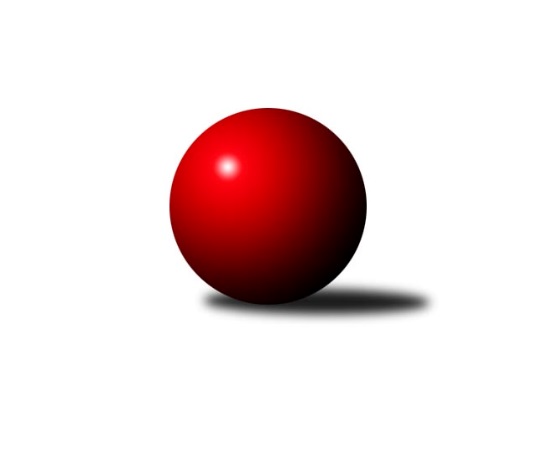 Č.6Ročník 2015/2016	9.4.2016Nejlepšího výkonu v tomto kole: 2589 dosáhlo družstvo: KK Minerva Opava ˝B˝Krajský přebor MS 2015/2016Výsledky 6. kolaSouhrnný přehled výsledků:TJ Frenštát p.R.˝A˝	- TJ Sokol Sedlnice ˝B˝	6:2	2442:2403	8.5:3.5	31.10.KK Minerva Opava ˝B˝	- TJ Sokol Bohumín˝C˝	5:3	2589:2499	7.0:5.0	31.10.TJ Spartak Bílovec ˝A˝	- TJ VOKD Poruba ˝B˝	1:7	2418:2462	6.0:6.0	31.10.TJ VOKD Poruba ˝A˝	- TJ Opava ˝C˝	6:2	2489:2338	8.0:4.0	31.10.TJ Sokol Bohumín ˝B˝	- Kuželky Horní Benešov	7:1	2457:2354	7.0:5.0	31.10.SKK Ostrava B	- KK Hranice ˝A˝	7:1	2493:2408	5.0:7.0	31.10.TJ Frenštát p.R.˝A˝	- TJ Opava ˝C˝	1.5:6.5	2343:2468	5.0:7.0	9.4.KK Hranice ˝A˝	- TJ Sokol Bohumín˝C˝	4.5:3.5	2465:2406	7.0:5.0	9.4.SKK Ostrava B	- TJ Sokol Sedlnice ˝B˝	6:2	2452:2327	6.0:6.0	9.4.TJ VOKD Poruba ˝A˝	- TJ Spartak Bílovec ˝A˝	7:1	2541:2452	5.0:7.0	9.4.TJ Sokol Bohumín ˝B˝	- KK Minerva Opava ˝B˝	7:1	2492:2370	10.0:2.0	9.4.Tabulka družstev:	1.	SKK Ostrava B	22	14	0	8	107.0 : 69.0 	148.5 : 115.5 	 2490	28	2.	TJ Spartak Bílovec ˝A˝	22	14	0	8	103.0 : 73.0 	143.0 : 121.0 	 2484	28	3.	TJ VOKD Poruba ˝A˝	22	13	0	9	100.0 : 76.0 	134.5 : 129.5 	 2432	26	4.	TJ Sokol Bohumín ˝B˝	22	13	0	9	99.0 : 77.0 	147.5 : 116.5 	 2463	26	5.	TJ Sokol Sedlnice ˝B˝	22	12	0	10	95.5 : 80.5 	139.0 : 125.0 	 2460	24	6.	Kuželky Horní Benešov	22	11	1	10	86.5 : 89.5 	138.5 : 125.5 	 2464	23	7.	TJ Sokol Bohumín˝C˝	22	11	0	11	93.0 : 83.0 	140.0 : 124.0 	 2422	22	8.	KK Minerva Opava ˝B˝	22	10	2	10	83.0 : 93.0 	133.0 : 131.0 	 2405	22	9.	KK Hranice ˝A˝	22	9	1	12	83.0 : 93.0 	133.0 : 131.0 	 2399	19	10.	TJ VOKD Poruba ˝B˝	22	8	2	12	77.0 : 99.0 	109.0 : 155.0 	 2394	18	11.	TJ Opava ˝C˝	22	8	1	13	73.5 : 102.5 	115.0 : 149.0 	 2441	17	12.	TJ Frenštát p.R.˝A˝	22	5	1	16	55.5 : 120.5 	103.0 : 161.0 	 2329	11Podrobné výsledky kola:	 TJ Frenštát p.R.˝A˝	2442	6:2	2403	TJ Sokol Sedlnice ˝B˝	Jaroslav Petr	 	 221 	 207 		428 	 2:0 	 412 	 	213 	 199		Michaela Tobolová	Jiří Petr	 	 224 	 207 		431 	 2:0 	 384 	 	193 	 191		David Juřica	Petr Bábíček	 	 207 	 209 		416 	 0.5:1.5 	 418 	 	209 	 209		Renáta Janyšková	Miroslav Makový	 	 207 	 206 		413 	 2:0 	 364 	 	180 	 184		Stanislav Brejcha *1	Zdeněk Bordovský	 	 211 	 217 		428 	 2:0 	 409 	 	207 	 202		Adéla Sobotíková	Martin Grejcar *2	 	 162 	 164 		326 	 0:2 	 416 	 	209 	 207		Barbora Janyškovározhodčí: střídání: *1 od 51. hodu Rostislav Kletenský, *2 od 82. hodu Tomáš BinekNejlepší výkon utkání: 431 - Jiří Petr	 KK Minerva Opava ˝B˝	2589	5:3	2499	TJ Sokol Bohumín˝C˝	Jan Král	 	 248 	 231 		479 	 2:0 	 409 	 	206 	 203		Pavel Plaček	Jan Strnadel	 	 210 	 222 		432 	 1:1 	 433 	 	228 	 205		Jan Stuš	Zdeněk Štohanzl	 	 217 	 198 		415 	 1:1 	 412 	 	210 	 202		Jaroslav Klus	Jana Martínková	 	 214 	 232 		446 	 1:1 	 416 	 	216 	 200		Alfréd Hermann	Petr Frank	 	 190 	 213 		403 	 1:1 	 414 	 	210 	 204		Karol Nitka	Tomáš Král	 	 201 	 213 		414 	 1:1 	 415 	 	198 	 217		Václav Kladivarozhodčí: Nejlepší výkon utkání: 479 - Jan Král	 TJ Spartak Bílovec ˝A˝	2418	1:7	2462	TJ VOKD Poruba ˝B˝	Milan Binar	 	 178 	 208 		386 	 1:1 	 391 	 	186 	 205		Roman Klímek	Karel Šnajdárek	 	 188 	 221 		409 	 1:1 	 419 	 	210 	 209		Lukáš Trojek	Antonín Fabík	 	 209 	 178 		387 	 0:2 	 397 	 	213 	 184		Helena Martinčáková	Filip Sýkora	 	 188 	 203 		391 	 1:1 	 405 	 	220 	 185		Antonín Chalcář	David Binar	 	 211 	 204 		415 	 1:1 	 426 	 	203 	 223		Richard Šimek	Tomáš Binar	 	 226 	 204 		430 	 2:0 	 424 	 	222 	 202		Jaroslav Hrabuškarozhodčí: Nejlepší výkon utkání: 430 - Tomáš Binar	 TJ VOKD Poruba ˝A˝	2489	6:2	2338	TJ Opava ˝C˝	Jan Žídek	 	 220 	 210 		430 	 2:0 	 371 	 	188 	 183		Jana Tvrdoňová	Pavel Hrabec	 	 186 	 190 		376 	 0:2 	 408 	 	193 	 215		Tomáš Valíček	Petr Oravec	 	 216 	 214 		430 	 2:0 	 373 	 	168 	 205		Václav Boháčík	Jiří Kratoš	 	 215 	 173 		388 	 1:1 	 401 	 	209 	 192		Josef Matušek	Martin Skopal	 	 187 	 222 		409 	 1:1 	 395 	 	194 	 201		Břetislav Mrkvica	Jan Míka	 	 215 	 241 		456 	 2:0 	 390 	 	177 	 213		Rudolf Tvrdoňrozhodčí: Nejlepší výkon utkání: 456 - Jan Míka	 TJ Sokol Bohumín ˝B˝	2457	7:1	2354	Kuželky Horní Benešov	Libor Krajčí	 	 195 	 176 		371 	 0:2 	 408 	 	217 	 191		Martin Weiss	Lubomír Richter	 	 192 	 196 		388 	 1:1 	 381 	 	175 	 206		Miroslav Procházka	Jozef Kuzma	 	 200 	 211 		411 	 1:1 	 406 	 	208 	 198		Jana Martiníková	Martina Honlová	 	 192 	 212 		404 	 2:0 	 368 	 	175 	 193		Jaroslav Lakomý	Lada Péli	 	 209 	 228 		437 	 1:1 	 375 	 	211 	 164		Vlastimil Kotrla	Jaromír Piska	 	 207 	 239 		446 	 2:0 	 416 	 	198 	 218		Jaromír Martiníkrozhodčí: Nejlepší výkon utkání: 446 - Jaromír Piska	 SKK Ostrava B	2493	7:1	2408	KK Hranice ˝A˝	Miroslav Složil	 	 200 	 212 		412 	 1:1 	 400 	 	181 	 219		Jiří Terrich	Tomáš Polášek	 	 226 	 213 		439 	 1:1 	 411 	 	186 	 225		Dalibor Vinklar	Jan Polášek	 	 233 	 192 		425 	 1:1 	 379 	 	184 	 195		Jaroslav Ledvina	Michal Blinka	 	 196 	 235 		431 	 1:1 	 420 	 	207 	 213		Vladimír Hudec	Jan Pavlosek	 	 200 	 208 		408 	 1:1 	 385 	 	201 	 184		Petr Pavelka st	Daneš Šodek	 	 187 	 191 		378 	 0:2 	 413 	 	206 	 207		Anna Ledvinovározhodčí: Nejlepší výkon utkání: 439 - Tomáš Polášek	 TJ Frenštát p.R.˝A˝	2343	1.5:6.5	2468	TJ Opava ˝C˝	Zdeněk Bordovský	 	 190 	 185 		375 	 0:2 	 453 	 	225 	 228		Josef Matušek	Jaroslav Petr	 	 210 	 199 		409 	 1:1 	 409 	 	200 	 209		Rudolf Tvrdoň	Martin Grejcar	 	 200 	 185 		385 	 2:0 	 381 	 	199 	 182		Jana Tvrdoňová	Tomáš Binek	 	 191 	 209 		400 	 1:1 	 409 	 	170 	 239		Břetislav Mrkvica	Petr Bábíček	 	 216 	 195 		411 	 1:1 	 412 	 	213 	 199		Dana Lamichová	Martin Vavroš *1	 	 187 	 176 		363 	 0:2 	 404 	 	208 	 196		Tomáš Valíčekrozhodčí: střídání: *1 od 50. hodu Pavel HedvíčekNejlepší výkon utkání: 453 - Josef Matušek	 KK Hranice ˝A˝	2465	4.5:3.5	2406	TJ Sokol Bohumín˝C˝	Vratislav Kolář	 	 221 	 196 		417 	 1:1 	 433 	 	211 	 222		Pavel Plaček	Jiří Terrich	 	 194 	 182 		376 	 1:1 	 399 	 	192 	 207		Václav Kladiva	Jaroslav Ledvina	 	 198 	 221 		419 	 1:1 	 378 	 	199 	 179		Alfréd Hermann	František Opravil	 	 194 	 209 		403 	 1:1 	 403 	 	209 	 194		Jaroslav Klus	Petr Pavelka st	 	 198 	 203 		401 	 1:1 	 404 	 	208 	 196		Lucie Bogdanowiczová	Anna Ledvinová	 	 222 	 227 		449 	 2:0 	 389 	 	198 	 191		Jan Stušrozhodčí: Nejlepší výkon utkání: 449 - Anna Ledvinová	 SKK Ostrava B	2452	6:2	2327	TJ Sokol Sedlnice ˝B˝	Michal Blinka	 	 202 	 202 		404 	 1:1 	 392 	 	209 	 183		Michaela Tobolová	Miroslav Složil	 	 202 	 222 		424 	 2:0 	 353 	 	164 	 189		Klára Tobolová	Jan Polášek	 	 217 	 220 		437 	 2:0 	 378 	 	185 	 193		David Juřica	Lenka Pouchlá	 	 187 	 199 		386 	 0:2 	 391 	 	190 	 201		Renáta Janyšková	Tomáš Polášek	 	 196 	 202 		398 	 0:2 	 416 	 	211 	 205		Rostislav Kletenský	Jan Pavlosek	 	 195 	 208 		403 	 1:1 	 397 	 	203 	 194		Stanislav Brejcharozhodčí: Nejlepší výkon utkání: 437 - Jan Polášek	 TJ VOKD Poruba ˝A˝	2541	7:1	2452	TJ Spartak Bílovec ˝A˝	Jan Žídek	 	 196 	 202 		398 	 0:2 	 429 	 	218 	 211		Karel Šnajdárek	Jiří Kratoš	 	 226 	 199 		425 	 1:1 	 408 	 	189 	 219		David Binar	Petr Oravec	 	 214 	 229 		443 	 1:1 	 413 	 	219 	 194		Milan Zezulka	Michal Bezruč	 	 218 	 211 		429 	 1:1 	 414 	 	222 	 192		Filip Sýkora	Martin Skopal	 	 194 	 214 		408 	 1:1 	 382 	 	197 	 185		Vladimír Štacha	Jan Míka	 	 236 	 202 		438 	 1:1 	 406 	 	200 	 206		Tomáš Binarrozhodčí: Nejlepší výkon utkání: 443 - Petr Oravec	 TJ Sokol Bohumín ˝B˝	2492	7:1	2370	KK Minerva Opava ˝B˝	Libor Krajčí	 	 206 	 216 		422 	 2:0 	 373 	 	197 	 176		Jan Král	Martina Honlová	 	 179 	 210 		389 	 1:1 	 385 	 	191 	 194		Tomáš Král	Aleš Kohutek	 	 213 	 218 		431 	 2:0 	 406 	 	194 	 212		Jana Martínková	Jaromír Piska	 	 220 	 228 		448 	 2:0 	 396 	 	190 	 206		Karel Vágner	Lada Péli	 	 196 	 212 		408 	 2:0 	 401 	 	192 	 209		Zdeněk Štohanzl	Roman Honl	 	 200 	 194 		394 	 1:1 	 409 	 	199 	 210		Jan Strnadelrozhodčí: Nejlepší výkon utkání: 448 - Jaromír PiskaPořadí jednotlivců:	jméno hráče	družstvo	celkem	plné	dorážka	chyby	poměr kuž.	Maximum	1.	Tomáš Binar 	TJ Spartak Bílovec ˝A˝	430.25	297.8	132.5	5.5	4/4	(438)	2.	Karel Šnajdárek 	TJ Spartak Bílovec ˝A˝	429.83	288.5	141.3	5.1	4/4	(454)	3.	Filip Sýkora 	TJ Spartak Bílovec ˝A˝	429.22	309.9	119.3	6.2	3/4	(457)	4.	Richard Šimek 	TJ VOKD Poruba ˝B˝	422.30	288.4	133.9	4.2	5/5	(445)	5.	David Binar 	TJ Spartak Bílovec ˝A˝	422.00	288.8	133.3	6.3	4/4	(438)	6.	Rostislav Kletenský 	TJ Sokol Sedlnice ˝B˝	421.75	290.8	131.0	7.5	4/5	(439)	7.	Zdeněk Kuna 	SKK Ostrava B	421.11	285.8	135.3	4.3	3/3	(444)	8.	Lenka Pouchlá 	SKK Ostrava B	420.83	288.0	132.8	5.0	2/3	(426)	9.	Martin Skopal 	TJ VOKD Poruba ˝A˝	419.00	287.0	132.0	5.0	2/3	(429)	10.	Pavel Šmydke 	TJ Spartak Bílovec ˝A˝	416.83	278.8	138.0	5.7	3/4	(421)	11.	Jan Míka 	TJ VOKD Poruba ˝A˝	416.00	275.1	140.9	2.3	3/3	(456)	12.	Dalibor Vinklar 	KK Hranice ˝A˝	415.75	283.8	132.0	5.4	4/4	(445)	13.	Jan Polášek 	SKK Ostrava B	415.50	298.0	117.5	7.0	2/3	(425)	14.	Michaela Tobolová 	TJ Sokol Sedlnice ˝B˝	415.40	285.8	129.6	5.3	5/5	(436)	15.	Anna Ledvinová 	KK Hranice ˝A˝	415.33	284.3	131.0	3.9	3/4	(435)	16.	Lada Péli 	TJ Sokol Bohumín ˝B˝	415.33	286.4	128.9	5.8	3/3	(444)	17.	Petr Pavelka st 	KK Hranice ˝A˝	415.22	283.9	131.3	4.7	3/4	(459)	18.	Renáta Janyšková 	TJ Sokol Sedlnice ˝B˝	414.70	290.3	124.4	7.8	5/5	(440)	19.	Michal Blinka 	SKK Ostrava B	414.50	285.7	128.8	4.3	3/3	(431)	20.	Stanislav Brejcha 	TJ Sokol Sedlnice ˝B˝	414.25	291.5	122.8	7.0	4/5	(435)	21.	Tomáš Polášek 	SKK Ostrava B	413.00	288.4	124.6	7.9	3/3	(439)	22.	Josef Matušek 	TJ Opava ˝C˝	412.92	293.6	119.3	7.1	4/4	(433)	23.	Jaroslav Hrabuška 	TJ VOKD Poruba ˝B˝	412.75	292.8	120.0	8.5	4/5	(424)	24.	Petr Frank 	KK Minerva Opava ˝B˝	412.63	281.5	131.1	7.3	4/4	(442)	25.	Karol Nitka 	TJ Sokol Bohumín˝C˝	410.00	289.0	121.0	6.1	5/5	(448)	26.	Vladimír Štacha 	TJ Spartak Bílovec ˝A˝	409.25	289.4	119.9	7.5	4/4	(430)	27.	Martin Weiss 	Kuželky Horní Benešov	408.67	288.5	120.2	6.2	4/4	(445)	28.	Jaroslav Klus 	TJ Sokol Bohumín˝C˝	408.60	281.3	127.3	5.7	5/5	(416)	29.	Vladimír Hudec 	KK Hranice ˝A˝	406.83	286.2	120.7	6.8	4/4	(430)	30.	Tomáš Valíček 	TJ Opava ˝C˝	406.58	282.0	124.6	8.8	4/4	(454)	31.	Jana Martínková 	KK Minerva Opava ˝B˝	406.00	277.7	128.3	4.5	3/4	(454)	32.	Jan Král 	KK Minerva Opava ˝B˝	405.67	284.9	120.8	8.1	3/4	(479)	33.	Břetislav Mrkvica 	TJ Opava ˝C˝	405.58	280.3	125.3	6.0	4/4	(434)	34.	Miroslav Složil 	SKK Ostrava B	405.50	283.1	122.4	3.3	2/3	(413)	35.	Antonín Chalcář 	TJ VOKD Poruba ˝B˝	405.00	274.0	131.0	6.3	4/5	(410)	36.	Jiří Kratoš 	TJ VOKD Poruba ˝A˝	404.42	281.8	122.7	4.9	3/3	(442)	37.	Jan Strnadel 	KK Minerva Opava ˝B˝	404.33	280.7	123.7	6.4	4/4	(432)	38.	Jaromír Martiník 	Kuželky Horní Benešov	402.83	274.3	128.5	6.6	4/4	(430)	39.	Rudolf Tvrdoň 	TJ Opava ˝C˝	402.75	288.8	113.9	9.9	4/4	(451)	40.	Jana Martiníková 	Kuželky Horní Benešov	401.42	290.4	111.0	12.1	4/4	(408)	41.	Barbora Janyšková 	TJ Sokol Sedlnice ˝B˝	400.30	285.5	114.8	7.6	5/5	(423)	42.	Pavel Plaček 	TJ Sokol Bohumín˝C˝	400.00	280.9	119.1	6.8	4/5	(416)	43.	Daneš Šodek 	SKK Ostrava B	399.75	277.1	122.7	4.3	3/3	(424)	44.	Vlastimil Kotrla 	Kuželky Horní Benešov	399.58	282.3	117.3	8.6	4/4	(451)	45.	Jan Pavlosek 	SKK Ostrava B	399.17	282.0	117.2	6.2	2/3	(408)	46.	Roman Klímek 	TJ VOKD Poruba ˝B˝	398.75	280.8	118.0	8.4	4/5	(425)	47.	Lukáš Trojek 	TJ VOKD Poruba ˝B˝	398.40	281.8	116.6	11.0	5/5	(419)	48.	Tomáš Král 	KK Minerva Opava ˝B˝	398.08	276.6	121.5	7.3	4/4	(480)	49.	Jaroslav Petr 	TJ Frenštát p.R.˝A˝	397.33	274.8	122.5	8.0	4/4	(428)	50.	Milan Kučera 	TJ Frenštát p.R.˝A˝	397.33	283.0	114.3	9.0	3/4	(427)	51.	Libor Krajčí 	TJ Sokol Bohumín ˝B˝	396.50	277.7	118.8	9.0	3/3	(421)	52.	Rostislav Bareš 	TJ VOKD Poruba ˝A˝	396.25	285.5	110.8	11.3	2/3	(408)	53.	Jiří Petr 	TJ Frenštát p.R.˝A˝	396.00	277.7	118.3	9.6	4/4	(431)	54.	Alfréd Hermann 	TJ Sokol Bohumín˝C˝	395.40	279.2	116.2	8.6	5/5	(416)	55.	Václav Boháčík 	TJ Opava ˝C˝	395.33	282.8	112.5	11.4	4/4	(428)	56.	Jaromír Piska 	TJ Sokol Bohumín ˝B˝	394.08	282.8	111.3	8.7	3/3	(446)	57.	Petr Bábíček 	TJ Frenštát p.R.˝A˝	393.75	281.5	112.3	7.1	4/4	(438)	58.	Jan Žídek 	TJ VOKD Poruba ˝A˝	392.00	272.5	119.5	5.3	2/3	(430)	59.	Jan Stuš 	TJ Sokol Bohumín˝C˝	391.13	289.1	102.0	10.6	4/5	(433)	60.	Jozef Kuzma 	TJ Sokol Bohumín ˝B˝	389.25	261.9	127.3	5.8	3/3	(435)	61.	Miroslav Procházka 	Kuželky Horní Benešov	387.33	277.9	109.4	8.4	3/4	(427)	62.	Petr Oravec 	TJ VOKD Poruba ˝A˝	386.33	267.0	119.3	7.2	3/3	(430)	63.	Jaroslav Lakomý 	Kuželky Horní Benešov	385.67	265.8	119.8	11.4	4/4	(413)	64.	Václav Kladiva 	TJ Sokol Bohumín˝C˝	385.00	277.8	107.2	11.0	5/5	(415)	65.	Jiří Terrich 	KK Hranice ˝A˝	384.38	274.9	109.5	9.8	4/4	(412)	66.	Pavel Hrabec 	TJ VOKD Poruba ˝A˝	384.00	276.5	107.5	10.5	2/3	(392)	67.	Lubomír Richter 	TJ Sokol Bohumín ˝B˝	383.58	260.3	123.3	7.8	3/3	(395)	68.	Michal Bezruč 	TJ VOKD Poruba ˝A˝	383.17	263.7	119.5	6.2	2/3	(402)	69.	Jaroslav Ledvina 	KK Hranice ˝A˝	381.50	270.3	111.3	11.0	4/4	(416)	70.	Ladislav Míka 	TJ VOKD Poruba ˝A˝	381.50	279.0	102.5	10.0	2/3	(397)	71.	Zdeněk Bordovský 	TJ Frenštát p.R.˝A˝	378.92	272.8	106.1	11.7	4/4	(435)	72.	Martina Honlová 	TJ Sokol Bohumín ˝B˝	376.56	267.4	109.1	10.1	3/3	(405)	73.	Martin Grejcar 	TJ Frenštát p.R.˝A˝	346.00	252.4	93.6	14.5	4/4	(393)		Rostislav Klazar 	TJ Spartak Bílovec ˝A˝	438.00	304.0	134.0	5.0	1/4	(438)		Adéla Sobotíková 	TJ Sokol Sedlnice ˝B˝	421.67	298.7	123.0	5.3	3/5	(436)		Zdeněk Štohanzl 	KK Minerva Opava ˝B˝	416.50	291.3	125.3	8.3	2/4	(427)		Tomáš Binek 	TJ Frenštát p.R.˝A˝	413.00	281.5	131.5	4.5	2/4	(428)		Zdeněk Mžik 	TJ VOKD Poruba ˝B˝	413.00	292.5	120.5	6.5	2/5	(445)		Miroslav Makový 	TJ Frenštát p.R.˝A˝	413.00	300.0	113.0	7.0	1/4	(413)		Milan Binar 	TJ Spartak Bílovec ˝A˝	412.00	290.5	121.5	5.5	1/4	(438)		Vojtěch Turlej 	TJ VOKD Poruba ˝B˝	411.67	291.0	120.7	8.3	3/5	(424)		Libor Žíla 	TJ VOKD Poruba ˝B˝	403.00	291.0	112.0	12.5	2/5	(417)		Zdeňka Terrichová 	KK Hranice ˝A˝	402.50	274.5	128.0	6.0	2/4	(408)		René Světlík 	TJ Sokol Bohumín ˝B˝	399.00	269.0	130.0	6.0	1/3	(399)		Renáta Smijová 	KK Minerva Opava ˝B˝	393.00	264.0	129.0	5.5	2/4	(395)		Lucie Bogdanowiczová 	TJ Sokol Bohumín˝C˝	393.00	281.5	111.5	9.5	3/5	(418)		Jana Tvrdoňová 	TJ Opava ˝C˝	391.75	273.3	118.5	8.3	2/4	(439)		Antonín Fabík 	TJ Spartak Bílovec ˝A˝	391.17	283.2	108.0	9.2	2/4	(412)		Jiří Koloděj 	SKK Ostrava B	391.00	275.0	116.0	1.0	1/3	(391)		Karel Vágner 	KK Minerva Opava ˝B˝	390.50	278.0	112.5	11.5	2/4	(396)		Petr Schwalbe 	TJ Opava ˝C˝	388.50	275.0	113.5	11.5	2/4	(407)		David Juřica 	TJ Sokol Sedlnice ˝B˝	386.33	273.3	113.0	7.0	3/5	(406)		Helena Martinčáková 	TJ VOKD Poruba ˝B˝	385.50	270.0	115.5	11.5	2/5	(397)		Oldřich Tomečka 	KK Minerva Opava ˝B˝	383.00	278.0	105.0	6.0	1/4	(383)		Petr Pavelka ml 	KK Hranice ˝A˝	380.00	264.0	116.0	8.0	1/4	(380)		Emil Rubáč 	TJ Spartak Bílovec ˝A˝	378.00	275.0	103.0	8.0	1/4	(378)		Klára Tobolová 	TJ Sokol Sedlnice ˝B˝	376.00	272.5	103.5	9.5	1/5	(386)		Dana Lamichová 	TJ Opava ˝C˝	374.00	263.0	111.0	6.0	1/4	(374)		David Schiedek 	Kuželky Horní Benešov	372.00	270.0	102.0	9.0	1/4	(372)Sportovně technické informace:Starty náhradníků:registrační číslo	jméno a příjmení 	datum startu 	družstvo	číslo startu21044	Josef Matušek	09.04.2016	TJ Opava ˝C˝	11x18799	Jan Žídek	09.04.2016	TJ VOKD Poruba ˝A˝	10x22357	Pavel Hedvíček	09.04.2016	TJ Frenštát p.R.˝A˝	4x7047	Milan Zezulka	09.04.2016	TJ Spartak Bílovec ˝A˝	6x16579	Petr Bábíček	09.04.2016	TJ Frenštát p.R.˝A˝	9x24345	Martin Vavroš	09.04.2016	TJ Frenštát p.R.˝A˝	4x11479	Zdeněk Štohanzl	09.04.2016	KK Minerva Opava ˝B˝	7x14960	Petr Oravec	09.04.2016	TJ VOKD Poruba ˝A˝	8x
Hráči dopsaní na soupisku:registrační číslo	jméno a příjmení 	datum startu 	družstvo	Program dalšího kola:7. koloNejlepší šestka kola - absolutněNejlepší šestka kola - absolutněNejlepší šestka kola - absolutněNejlepší šestka kola - absolutněNejlepší šestka kola - dle průměru kuželenNejlepší šestka kola - dle průměru kuželenNejlepší šestka kola - dle průměru kuželenNejlepší šestka kola - dle průměru kuželenNejlepší šestka kola - dle průměru kuželenPočetJménoNázev týmuVýkonPočetJménoNázev týmuPrůměr (%)Výkon2xJan KrálMinerva B4792xJan MíkaVOKD A115.364561xJan MíkaVOKD A4561xJan KrálMinerva B113.144792xJana MartínkováMinerva B4461xJaromír PiskaBohumín B110.284461xJaromír PiskaBohumín B4461xTomáš PolášekSKK B110.064391xTomáš PolášekSKK B4391xPetr OravecVOKD A108.794303xLada PéliBohumín B4371xJan ŽídekVOKD A108.79430